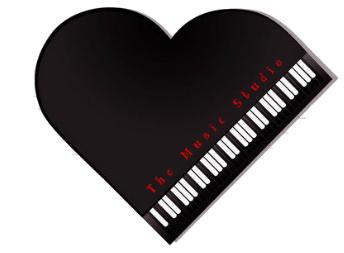 YouthRegistration 2018-19How did you hear about The Lark's Nest Music Studio? Name of Student:Day/Time of Lesson:Instrument: (underline) Piano, Organ, Voice, Recorder, Other - ___________________________Student Age/Birth-date:Grade in School/Name of School:Experience with Music Lessons:Dietary Restrictions/Allergies:Parent(s) Name:Home Address:Contact Number:Email Address:Is there a piano/keyboard/instrument of choice in your home?  If so, describe:I  give permission for my/my child's picture to be on: (underline) Studio Website, Facebook, Youtube____ (check please) I have read The Music Studio Policies and submitted the Enrollment Agreement.Thank you for joining the music-making family at The Lark’s Nest Music Studio!     With gratitude, CarolVisitTheLarksNest.com       (206) 552 0876       visitthelarksnest@gmail.com  com